VSAA klientu apmierinātības rādītājiIestādes, kas vislabāk strādā, apkalpojot iedzīvotājus, un varētu kalpot par piemēru citām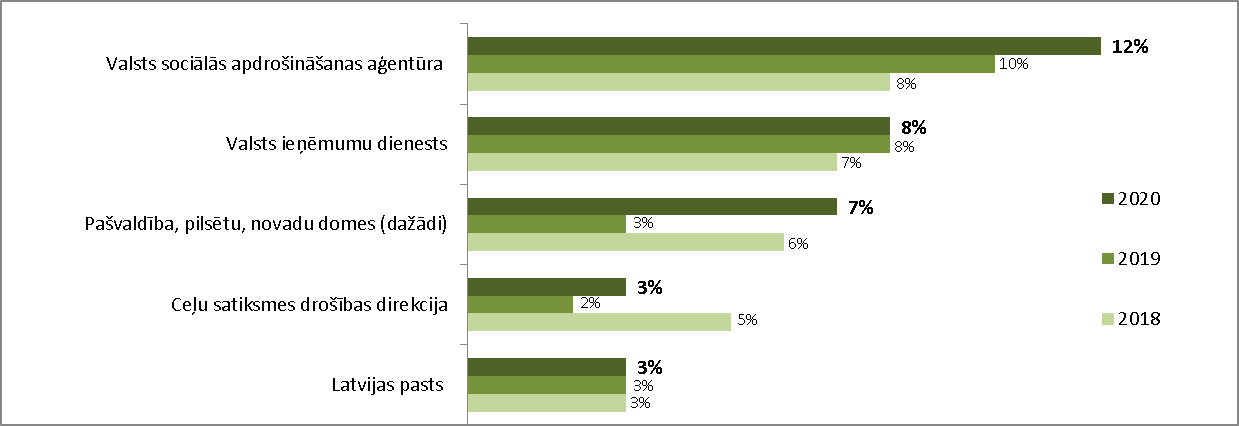 Personāls 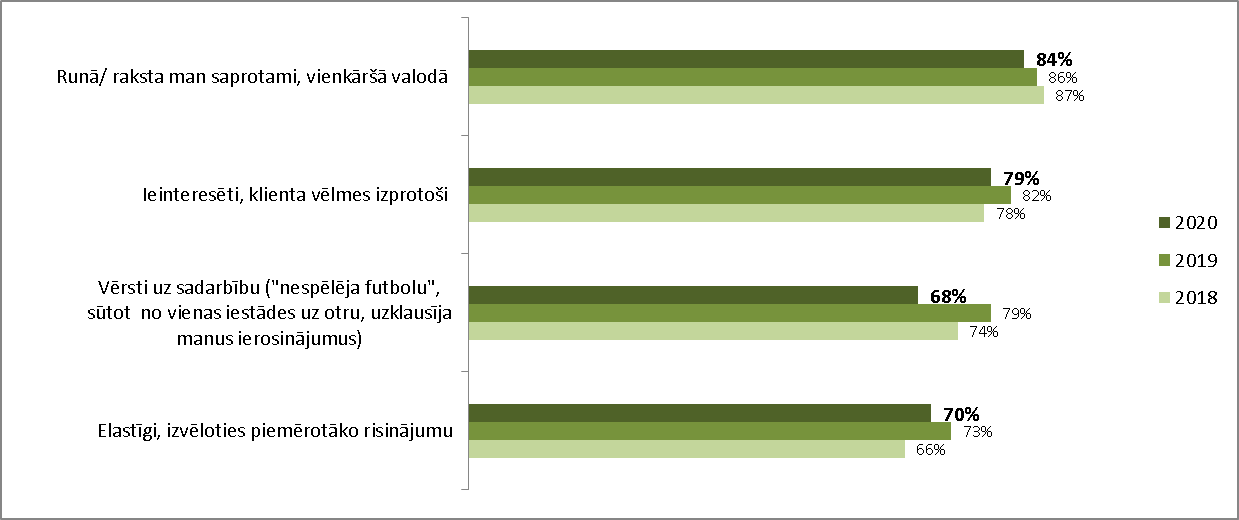 Atbilstība labās pārvaldības kritērijiem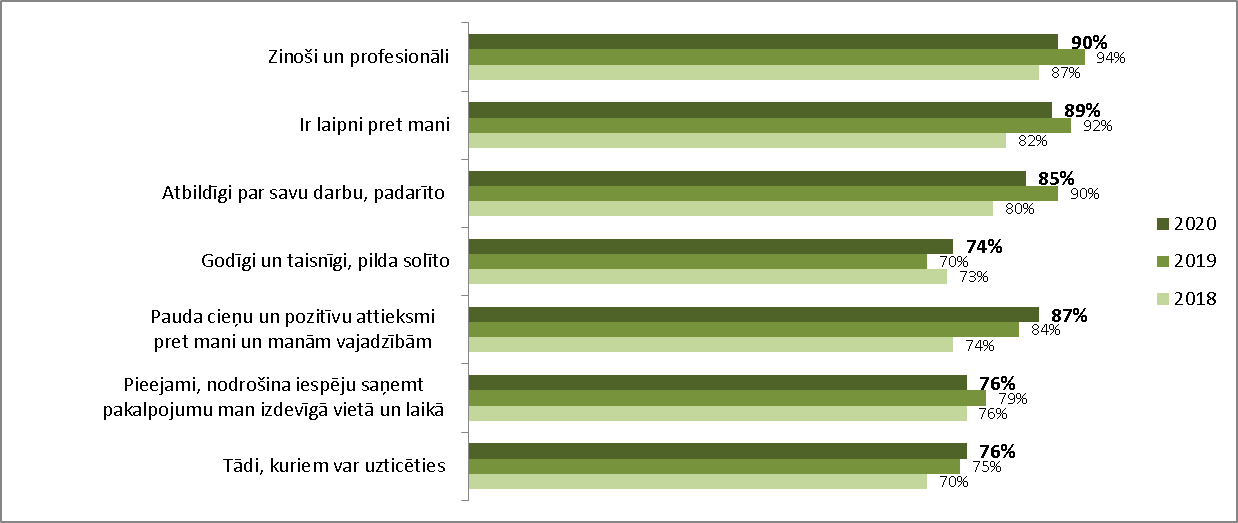 Sīkāk ar pētījuma rezultātiem var iepazīties šeit: Valsts pārvaldes klientu apmierinātības pētījums 2020 (Datu avots: Valsts pārvaldes klientu apmierinātības ikgadējo pētījums, ko 2020. gada novembrī  veikusi Valsts kanceleja sadarbībā ar pētījumu centru “SKDS” )